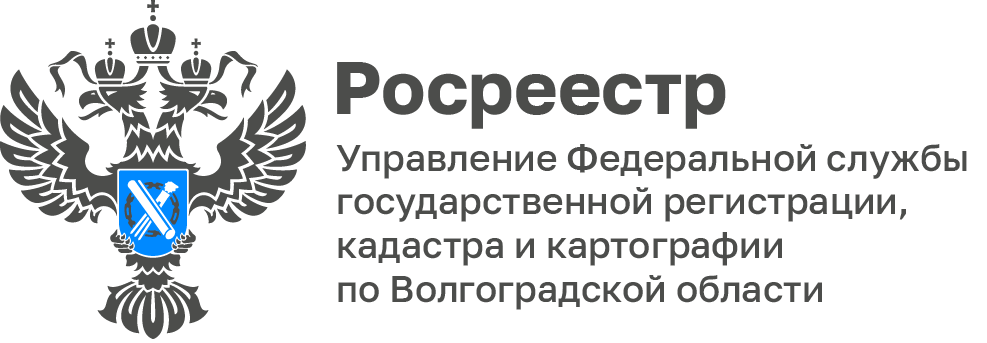 В Волгограде Сбербанк и Росреестр провели совещание по ключевым вопросам электронной ипотекиУправление Росреестра по Волгоградской области совместно с кредитными организациями реализует проект, благодаря которому срок государственной регистрации электронных ипотечных сделок составляет менее 24 часов. Зарегистрированные документы все участники сделки получают в электронном виде. В рамках реализации проекта «Электронная ипотека за один день» Управлением Росреестра по Волгоградской области совместно с ПАО Сбербанк проведена рабочая встреча по вопросам предоставления документов на государственную регистрацию в электронном виде. На встрече обсуждены вопросы взаимодействия Росреестра, ПАО Сбербанк при электронной регистрации ипотечных сделок за 24 часа.«Обеспечение максимального перехода на электронный формат оказания услуг должно стать не только приоритетом в работе Росреестра, но и финансово-кредитных учреждений», - Татьяна Кривова, заместитель руководителя Управления Росреестра по Волгоградской области.Анна Петрова, руководитель офиса Ипотечного кредитования Волгоградского отделения ПАО Сбербанк добавила, что для банка важно развивать цифровые услуги и упрощать кредитные процессы, а также поблагодарила Управление Росреестра по Волгоградской области за плодотворное сотрудничество в рамках развития данной программы.С уважением,Балановский Ян Олегович,Пресс-секретарь Управления Росреестра по Волгоградской областиMob: +7(937) 531-22-98E-mail: pressa@voru.ru